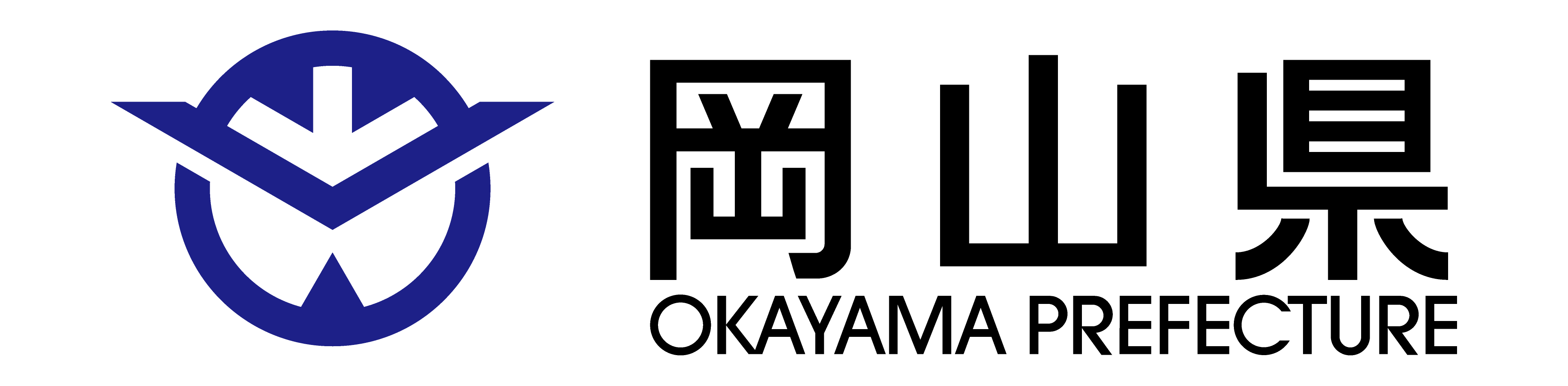 岡山県の要請に基づき、
新型コロナウイルス感染症の拡大防止のため、下記の期間、終日休業いたします。〇休業期間８月　　　日（　　　）　　～　９月１２日（日）〇通常の営業日、営業時間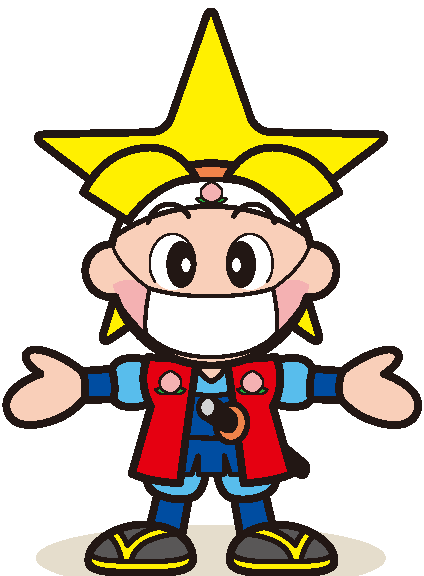 